St. Michael’s Soldiers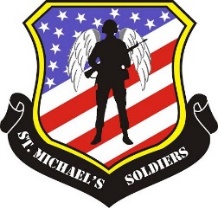 Supporting the True Heroes and She-roes of AmericaDear Friends of Our Troops: St. Michael’s Soldiers is excited to announce we are once again joining forces with the Jacksonville Jaguars and Fields Auto Group to present our 2023 summer fundraiser the 4th Annual TAILGATE FOR THE TROOPS on Saturday, June 3, 2023 from 7:00 pm to 9:30 pm in the beautiful Showroom of Fields Cadillac 7999 Blanding Blvd. Jacksonville Florida  32244.  We’re bringing all the fun back plus more excitement with both current and previous Jaguar players, the beautiful ROAR Cheerleaders, Mascot Jackson DeVille and D Line.Proceeds from this event will be used to assist with the cost of our 14th Annual Stuffing Stockings for Soldiers Project. Where we stuff stockings full of yummy goodies, fun things, and Christmas Joy, then ship them to unsuspecting deployed troops all over the world. St. Michael’s Soldiers is a 100% volunteer local 501c3 Organization who supports our deployed military men and women and their families.We would like to ask you to consider donating food during the evening for approximately 350 expected guests.  We will have several restaurants and food trucks on site serving small plate/sample sizes of their signature dishes or fun “Tailgate” fare of their choice.  Many of our donors like to know that St. Michael’s Soldiers is completely comprised of volunteers. Therefore, 100% of all funds raised during this evening will be used toward the support and dedication of our troops. To learn more about who we are and what we do, we welcome and encourage you to visit our website at www.stmichaelssoldiers.org. If you have any questions regarding this event or your donation to St. Michael’s Soldiers, you are welcome to contact Kathy Signorile at kathy@stmichaelssoldiers.org or 904-599-7855 or KR Magee at kr.magee@fieldsauto.com or 904-771-5157.  Please return your completed form no later than Monday, May 22, 2023.We thank you for your time and your kind consideration of a donation to support our Troops, The True Heroes and She-roes of America. Respectfully, Kathy Signorile President/ Co-Founder.  Respectfully, Kathy SignorileKathy Signorile President/Founder 27-29989264th  Annual Tailgate for The Troops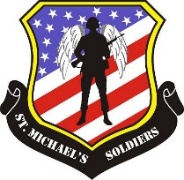 Food/Beverage Commitment FormDate:  Saturday, June 3, 2023Event Time:  7:00 pm – 9:30 pmLocation:  Fields Cadillac 7999 Blanding Blvd., Jacksonville, Florida  32068Food/Beverage Vendor Name  ____________________________________________________________Contact Name  _________________________________________________________ Contact/Cell Phone  ____________________________Address  _________________________________________________  City  _____________________Zip  __________________ 	Email Address  ______________________________________________Number of Tables Needed (Up to 2):		__________8 ftWill you need access to a power source:		__________ Yes	__________ No*No refrigeration will be available*St. Michael’s Soldiers will happily provide serving plates, napkins and utensils.  Please let us know which serving items you will need.Plates:  _____ Yes  _____ No     Napkins: _____Yes    _____ No      Forks: _____ Yes  _____NoWill you be providing your own linens:  	__________Yes	         __________NoNumber of Servers you will be providing:	__________Proposed Menu Item for 350 Guests ___________________________________________________________________________________________________________________________________________________________________________________________________________________________Please return your completed form to:  Kathy Signorile	Email:  kathy@stmichaelssoldiers.org	FAX:  904-771-5157	Mail:  St. Michael’s Soldiers	   	           1382 Coopers Hawk Way	           Middleburg, Florida  32068If you have any questions or further information is needed, please feel free to call, Kathy SignorileOffice:  904-599-7855  Cell:  904-315-8743.  Please return your completed form by Monday, May 22nd 2023.